Year 6 Netball tournament. 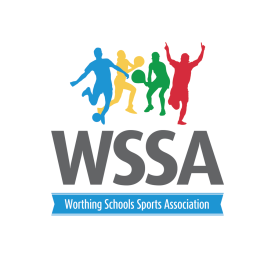 Tuesday 5th March 2019 at West Park School Rules.Teams will need to consist of 8 squad members - 2 boys may play on the court at one time. Schools will need to declare their team and starting positions. Pupils will change positions after every match.  This rotation continues throughout the tournament. . GS-C-GD-WA-Scorer-GK-GA-WD2. Matches will be 8 minutes one way 2 mins between games. 4. Staff will need to umpire games. 5. Points will be awarded as follows: 5 win, 3 score draw, 2 if score is half or above opponents and 1 for a loss.6. First Centre pass will be decided by the toss of a coin.In case of a tie Goal Difference will decide followed by Goal Average if a tie still remains. Pool A Pool B BroadwaterChesswood A *Chesswood BDurrington English Martyrs *West ParkHeeneOrchardsTABVale *Goring *Whytemead TImeCourt 1Court 2Court 33.30pm1v62v53v43.40pm1v62v53v43.50pm4v25v13v64.00pm4v25v13v64.10pm1v36v24v54.20pm1v36v24v54.30pm 5v36v41v24.40pm5v36v41v24.50pm 2v31v45v65.00pm 2v31v45v65.10pm  Semi finals—winner pool A V RU pool BSemi finals—winner pool B v RU pool A5.20pmFinals5.30pm Presentation 